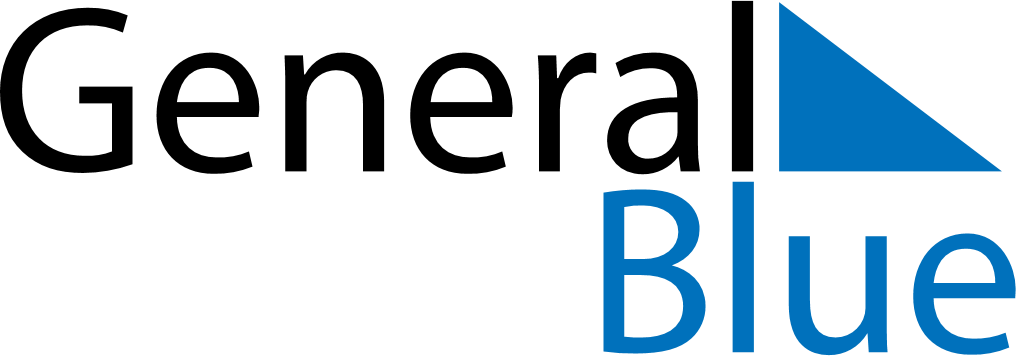 March 2024March 2024March 2024March 2024March 2024March 2024March 2024Katumba, TanzaniaKatumba, TanzaniaKatumba, TanzaniaKatumba, TanzaniaKatumba, TanzaniaKatumba, TanzaniaKatumba, TanzaniaSundayMondayMondayTuesdayWednesdayThursdayFridaySaturday12Sunrise: 6:49 AMSunset: 7:06 PMDaylight: 12 hours and 16 minutes.Sunrise: 6:49 AMSunset: 7:05 PMDaylight: 12 hours and 16 minutes.34456789Sunrise: 6:49 AMSunset: 7:05 PMDaylight: 12 hours and 15 minutes.Sunrise: 6:49 AMSunset: 7:04 PMDaylight: 12 hours and 15 minutes.Sunrise: 6:49 AMSunset: 7:04 PMDaylight: 12 hours and 15 minutes.Sunrise: 6:49 AMSunset: 7:04 PMDaylight: 12 hours and 14 minutes.Sunrise: 6:49 AMSunset: 7:03 PMDaylight: 12 hours and 14 minutes.Sunrise: 6:49 AMSunset: 7:03 PMDaylight: 12 hours and 13 minutes.Sunrise: 6:49 AMSunset: 7:02 PMDaylight: 12 hours and 13 minutes.Sunrise: 6:49 AMSunset: 7:02 PMDaylight: 12 hours and 12 minutes.1011111213141516Sunrise: 6:49 AMSunset: 7:01 PMDaylight: 12 hours and 11 minutes.Sunrise: 6:49 AMSunset: 7:01 PMDaylight: 12 hours and 11 minutes.Sunrise: 6:49 AMSunset: 7:01 PMDaylight: 12 hours and 11 minutes.Sunrise: 6:49 AMSunset: 7:00 PMDaylight: 12 hours and 10 minutes.Sunrise: 6:49 AMSunset: 7:00 PMDaylight: 12 hours and 10 minutes.Sunrise: 6:49 AMSunset: 6:59 PMDaylight: 12 hours and 9 minutes.Sunrise: 6:49 AMSunset: 6:59 PMDaylight: 12 hours and 9 minutes.Sunrise: 6:49 AMSunset: 6:58 PMDaylight: 12 hours and 8 minutes.1718181920212223Sunrise: 6:49 AMSunset: 6:58 PMDaylight: 12 hours and 8 minutes.Sunrise: 6:49 AMSunset: 6:57 PMDaylight: 12 hours and 7 minutes.Sunrise: 6:49 AMSunset: 6:57 PMDaylight: 12 hours and 7 minutes.Sunrise: 6:49 AMSunset: 6:56 PMDaylight: 12 hours and 7 minutes.Sunrise: 6:49 AMSunset: 6:56 PMDaylight: 12 hours and 6 minutes.Sunrise: 6:49 AMSunset: 6:55 PMDaylight: 12 hours and 6 minutes.Sunrise: 6:49 AMSunset: 6:55 PMDaylight: 12 hours and 5 minutes.Sunrise: 6:49 AMSunset: 6:54 PMDaylight: 12 hours and 5 minutes.2425252627282930Sunrise: 6:49 AMSunset: 6:54 PMDaylight: 12 hours and 4 minutes.Sunrise: 6:49 AMSunset: 6:53 PMDaylight: 12 hours and 4 minutes.Sunrise: 6:49 AMSunset: 6:53 PMDaylight: 12 hours and 4 minutes.Sunrise: 6:49 AMSunset: 6:53 PMDaylight: 12 hours and 3 minutes.Sunrise: 6:49 AMSunset: 6:52 PMDaylight: 12 hours and 3 minutes.Sunrise: 6:49 AMSunset: 6:51 PMDaylight: 12 hours and 2 minutes.Sunrise: 6:49 AMSunset: 6:51 PMDaylight: 12 hours and 2 minutes.Sunrise: 6:49 AMSunset: 6:50 PMDaylight: 12 hours and 1 minute.31Sunrise: 6:49 AMSunset: 6:50 PMDaylight: 12 hours and 1 minute.